2013-2014 Heritage Elementary Group Counseling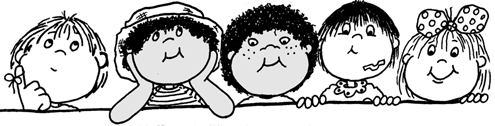 Dear Parents,The counseling program at Heritage Elementary is designed to meet the personal/social and academic needs of all students. One of the ways I serve students is by providing small group counseling. Many students have participated and benefited from participation in small groups during the previous years at Heritage.The groups are offered throughout the school year. The purpose of the small group experience is to help children realize that they are not alone in their situation, to learn more information about that situation, and to develop strong coping skills.If you express an interest in any of the groups, additional information will be sent home with your child throughout the year as these groups are being formed. Please understand that it will take the entirety of the school year for group requests to be implemented. Keep in mind also that your child may not be serviced in a small group setting depending on the amount of student need and the level of distress indicated. If your child is not serviced in the small group setting, I can also work with you and the classroom teacher to implement classroom strategies that will help with the distress.If you are interested in a small group, please fill out the survey on the back of this form. Your answers will help in determining the issues that your child is experiencing.Don’t hesitate to contact me at 833-6385 if you have questions or concerns.Sincerely,Tessa Gossett, School CounselorHeritage Elementary SchoolPlease return this form in a sealed envelope to Mrs. Gossett, School Counselor.ALL INFORMATION IS CONFIDENTIAL AS STATED IN THE CODE FOR OHIOSCHOOL COUNSELORS AND SOCIAL WORKERS.Please check any issue(s) that you feel your child is confronting, and then rate the level of distress you feel he/she is experiencing. Some questions also ask for additional information. Attach additional information as you feel necessary or helpful.____________________________________ ______________________________Student’s Name 					     Teacher____________________________________ ______________________________Parent’s Signature 					      Phone• Family Changes 			   No Distress      Some Distress      Much Distress____ Separation/Divorce 			1 -------- 2 -------- 3 -------- 4 -------- 5____ Death of Loved One 			1 -------- 2 -------- 3 -------- 4 -------- 5(Date: ____/____/____; Relationship: ___________________)____ Parent Marriage/Remarriage 		1 -------- 2 -------- 3 -------- 4 -------- 5(Date: ____/____/____)• Social/Emotional Difficulties           No Distress      Some Distress      Much Distress____ Making Friends 				1 -------- 2 -------- 3 -------- 4 -------- 5____ Solving Friendship problems		1 -------- 2 -------- 3 -------- 4 -------- 5____ Managing Anger 				1 -------- 2 -------- 3 -------- 4 -------- 5____ Confidence/Self-Image 			1 -------- 2 -------- 3 -------- 4 -------- 5____ Attention/Task Completion 		1 -------- 2 -------- 3 -------- 4 -------- 5____ Anxiety			 		1 -------- 2 -------- 3 -------- 4 -------- 5• Family Issues                            No Distress      Some Distress      Much Distress____ Parent in Prison				1 -------- 2 -------- 3 -------- 4 -------- 5____ Parent Dependent on Drugs/Alcohol 	1 -------- 2 ---------3 -------- 4 -------- 5____ Domestic Violence 			1 -------- 2 -------- 3 -------- 4 -------- 5____ No Contact with Parent 			1 -------- 2 -------- 3 -------- 4 -------- 5____ Parental Unemployment 			1 -------- 2 -------- 3 -------- 4 -------- 5____ Parent deployed 				1 -------- 2 -------- 3 -------- 4 -------- 5____ Foster Care or Adoption 		1 -------- 2 -------- 3 -------- 4 -------- 5Please list any additional issues or concerns: